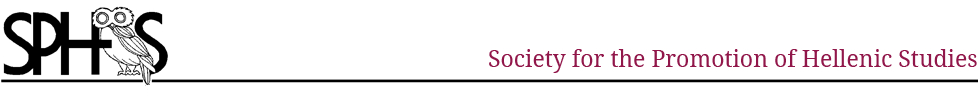 Society for the Promotion of Hellenic Studies School Grant ReportFollowing the successful receipt of funding from The Hellenic Society Council please complete the following feedback report detailing how successful the project was; how it was received by students as well as how the money was spent. Please attach any appropriate photographs to the email that may be used by The Hellenic Society in promoting your project and sharing it on the Grant News section of the website.Please email the completed form and any related documentation by 1st October or 1st May to: secretary@hellenicsociety.org.ukName of applicant:Friends of Whitehall Primary SchoolBrief description of the project for which the grant was applied for and subsequently used:The grant was applied for to fund Year 5 Ancient Greek studies at Whitehall Primary School in term one of this year (September / October 2022).  The topic they cover is “understanding of Ancient Greek life and how the culture has influenced today’s world.”We sought funding for a day of interactive workshops at the school for all three Year 5 classes and for new school library books.Date or period of project:September and October 2022 (Year 5 Ancient Greek term)Was the project successful? Did it engage the students? Please add any anonymous student comments that could be subsequently used by The Hellenic Society for a write-up of the project.  Yes, the project was really well received by the Year 5 students and teachers.  This is the feedback from one of the Year 5 teachers on the workshops:“On 27th September, we fully immersed ourselves in Ancient Greece by travelling back in time!  One of the most fabulous parts of the day was meeting Richard from the History Squad (but we all knew that he was ACTUALLY a Spartan sent forwards in time to teach us!).  He talked about fierce battle techniques, the clothing they wore, how Spartan children were educated and, best of all, how to use their weapons and armour: we held the sword and tried the armour on - it was heavy!  Another activity we did, was a modern version of the Ancient Greek Olympics: The Olympics! However, we did not take part in the infamous Pankration for logistical reasons...  And, while we weren't learning about bloody battles or winning powerfully at sports, we took time to be leisurely (like the Athenians), making tsatziki and pitta chips and crafting great pieces of art!  It was a fun-filled day and we certainly found it hard adjusting back to the modern day.”The Year 5 students also looked at a range of Ancient Greek Myths and used these as inspiration for creating their own beasts which they published in an anthology.Some photographs of the day are attached with this report.Social media connections. Please provide details for connecting to the social media locations where you promoted and shared your project experiences, including Twitter name; Facebook page; a link to your blog. This will allow The Hellenic Society to connect with you and re-post your project and share your success.We do not currently use Social Media but will add photos if this becomes something we do use. Cost breakdown of how the grant money was used:£400 – workshop day£100 – library booksContribution of the institution itself and any other funding received:The school funded all other teaching costs and a year 5 trip to City Hall in Bristol (with voluntary parental contributions).Would you recommend The Hellenic Society school grants to other institutions? :Yes, absolutely.  Hopefully you can see from the photographs that the children had a fantastic experience on the workshop day.  This inspired their classroom based work for the remainder of the term.  Through additional funding, we will be running a similar experience in September 2023 for the next Year 5 group.